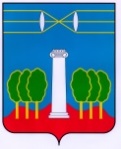 СОВЕТ ДЕПУТАТОВГОРОДСКОГО ОКРУГА КРАСНОГОРСКМОСКОВСКОЙ ОБЛАСТИР Е Ш Е Н И Еот 30.06.2022 №744/56О внесении изменений в Генеральный план городского округа Красногорск Московской области применительно к населенным пунктам деревня Аристово и поселок Светлые ГорыВ соответствии с Градостроительным кодексом Российской Федерации, Федеральным законом от 06.10.2003 № 131-ФЗ «Об общих принципах организации местного самоуправления в Российской Федерации», Законом Московской области от 24.07.2014 № 107/2014-ОЗ «О наделении органов местного самоуправления муниципальных образований Московской области отдельными государственными полномочиями Московской области», Совет депутатов РЕШИЛ:1. Внести изменения в Генеральный план городского округа Красногорск Московской области, утвержденный решением Совета депутатов от 26.12.2019 № 273/23 (с изменениями, внесенными решениями Совета депутатов городского округа Красногорск Московской области от 29.04.2021 № 527/41, от 24.06.2021 № 557/43, от 28.10.2021 № 622/47, от 31.03.2022 № 705/53), применительно к населенным пунктам деревня Аристово и поселок Светлые Горы  (приложение).2. Настоящее решение вступает в силу после официального опубликования.3. Опубликовать настоящее решение в газете «Красногорские вести» и разместить на официальном сайте Совета депутатов городского округа Красногорск Московской области.Разослано: в дело, главе, Регистр, Консультант Плюс, прокуратуру, редакцию газеты «Красногорские вести»Глава               городского округа Красногорск              ПредседательСовета депутатовД.В. Волков ___________________С.В.Трифонов ___________________